2018 AGM Committee Report Committee members Chairman Councillor: Paul Crossley Vice Chair: Kaoru Jacques Treasurer: Alfred La VarderaSecretary: Caroline Buxton/Jane Hands Members: David James, Tony McNicol, Michiyo Leather, Yukie Scott, Ryoji MorimotoOfficial Bath Beppu Friendship Association (BBFA)website, Facebook page and Blogwww.bathbeppu.org.ukwww.facebook.com/BathBeppuFriendshipAssociation https://ameblo.jp/bath-uk/Membership update The membership runs annually from 1st July to 30th June.  After 1st Jan 50% of the annual membership will be payable. Current membership 36 members. Individuals (£10) – 20 membersFamily (£15) – 15 members Corporate (£30) – 1 member5.	Membership benefits Yo sushi: 15% off anytimeComins Tea: 10%Museum of East Asian Art: free entryExperience Bath: 10% discount off private walking tours of BathThai Basil Restaurant: 10% discount (dinner only)Wagamama Bath: discretionary discount Account review See separate report. Meetings General Meetings at the Mayor’s Parlour, Guildhall Bath (3 meetings)AGM 26th April 2018OGM 17th October  2017, 22nd January 2018Committee Meetings at the Mayor’s Parlour, Guildhall Bath (3 meetings)27th June 2017, 16th November 2017, 14th March 20188.	Key confirmed future events 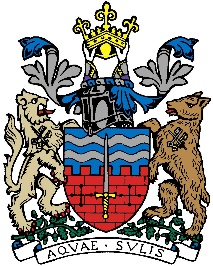 BATH – BEPPUFRIENDSHIP ASSOCIATION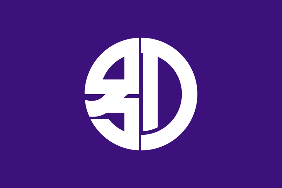 Mayor's Office, Guildhall, Bath. BA1 5AWTel:   (01225)  477411         e-mail: mayorofbath@bathnes.gov.ukwww.mayorofbath.co.ukDate Event Location 11th May 2018Women’s Adventure ExpoBonghy-Bo from 7pm12th May 2018Tsutefude CalligraphyWidcombe Social Club 10am-12pm